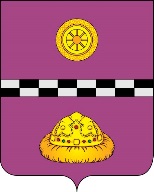 ПОСТАНОВЛЕНИЕот 15 августа 2022 г.                                                                                № 319О внесении изменения в постановление администрации МР «Княжпогостский» от 12.07.2022 № 259«Об утверждении Порядка и условий поощренияПочетной грамотой администрациимуниципального района «Княжпогостский»В соответствии с Федеральным законом от 06.10.2003 № 131-ФЗ «Об общих принципах организации местного самоуправления в Российской Федерации» и в целях поощрения граждан, организаций, предприятий, учреждений всех форм собственности за значительный вклад в социально-экономическое развитие муниципального района «Княжпогостский»ПОСТАНОВЛЯЮ:Внести изменение в постановление администрации муниципального района «Княжпогостский» от 12.07.2022 № 259 «Об утверждении Порядка и условий поощрения Почетной грамотой администрации муниципального района «Княжпогостский»:1.1 абзац 2 п. 2 Порядка и изложить в следующей редакции: «Почетной грамотой награждаются лица, при условии, что представляемый к награждению отработал в органах местного самоуправления, на предприятиях, в учреждениях или организациях Княжпогостского района не менее 10 лет».Настоящее постановление вступает в силу со дня его принятия и подлежит официальному опубликованию.Контроль за исполнением настоящего постановления возложить на начальника управления правовой и кадровой работы администрации муниципального района «Княжпогостский» И.А. Райкова.Глава МР «Княжпогостский»-	                     А.Л. Немчиновруководитель администрации